关于举办第十届“阅乐读书季”“翰墨书香品古之经典 笔墨丹青绘精彩人生”主题书画作品比赛的通  知各党总支、直属党支部：为深入学习贯彻习近平新时代中国特色社会主义思想和党的二十大精神，培育和践行社会主义核心价值观，大力弘扬中华优秀传统文化、革命文化和社会主义先进文化。用笔墨以情动人，塑造品味高雅的校园文化，教育青年学生只争朝夕、不负韶华、坚定理想，以书画作品形式凝聚力量，鼓舞意志，传递真情，推动全民阅读活动，着力营造良好读书氛围。根据学校第十届“阅乐读书季”活动的总体安排，现将“翰墨书香品古之经典 笔墨丹青绘精彩人生”主题书画作品比赛活动相关事宜通知如下：一、活动主题“翰墨书香品古之经典 笔墨丹青绘精彩人生”二、活动时间2024年4月3日—5月28日三、参赛对象重庆城市管理职业学院全体学生四、活动实施（一）前期宣传1.线上宣传：4月3日-24日通过QQ群、微博、微信等网络平台进行活动宣传。2.线下宣传：4月3日-31日在各宿舍楼、食堂门口、宣传栏等张贴海报进行广泛宣传动员。（二）比赛安排1.书法类: 各二级学院自行拟定时间组织本学院进行初赛，遴选2名学生于5月28日下午14：30参加校级现场比赛决赛，主办方邀请评委老师现场对参赛作品按照评分规则进行评选打分，确定获奖作品和名单。比赛所需书法专用纸由学校提供，比赛笔、墨由参赛选手自备。2.绘画类：各二级学院自行拟定时间组织本学院进行初赛，遴选2组绘画类作品于5月28日下午15:30进入校级决赛,绘画类不进行现场比赛，由参赛学生带上本人的绘画作品，现场阐释作品创意，主办方邀请评委老师对参赛作品按照评分规则进行评选打分，确定获奖作品和名单。（三）后期展出1.线上展出：通过学校官方微信公众号、微博等网络平台将优秀作品集中展出。2.线下展出：于第一食堂前广场将绘画优秀作品集中展出，具体时间另行通知。五、奖项设置本次主题书画作品比赛设置书法类一等奖2名、二等奖3名、三等奖5名;绘画类一等奖2名、二等奖3名、三等奖5名。六、注意事项（一）各二级学院自行组织本单位的初赛，遴选优秀绘画作品2组（每组作品包括作品原件、公平竞赛承诺书、纸质报名表、作品照片、电子报名表）进入决赛，于5月20日前报送，其中绘画作品照片、报名表及本单位作品统计表打包以邮件形式发送1454547708@qq.com（文件命名如下：学院+“翰墨书香品古之经典 笔墨丹青绘精彩人生”主题书画作品比赛参赛作品；学生稿件命名：姓名+班级+联系方式），绘画作品原件、纸质报名表及本单位作品统计表交到致远园五舍5134办公室，上交纸质材料时请联系文化与旅游学院负责人何秋宇，联系电话；15683396270。（二）为及时交流工作信息，请各二级学院指定人员于4月21日前加入书画比赛工作QQ群：649121967 。QQ群二维码: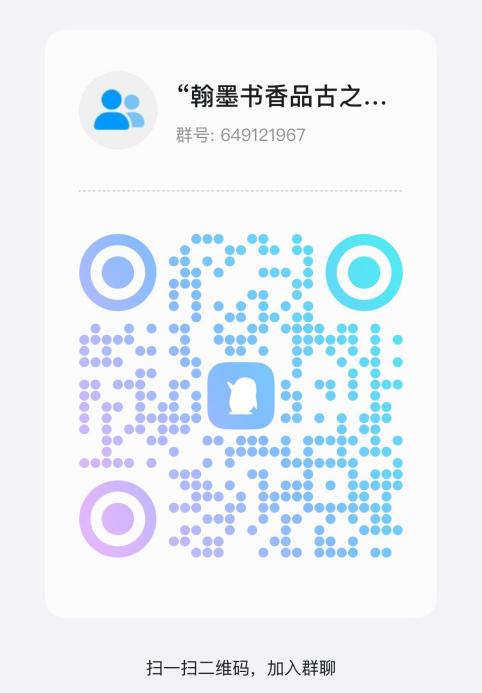 主办: 党委宣传网工部  学生处 工会 团委 图书馆 档案馆              承办：文化与旅游学院2024年4月3日附件1第十届阅乐读书季“翰墨书香品古之经典 笔墨丹青绘精彩人生”主题绘画作品比赛公平竞赛承诺书本人（姓名        ，学院             ，班级     ，学号           ，联系电话           ）承诺，遵循公平竞赛原则，诚信参赛，尊重比赛结果。如实提供报名信息，参赛作品 《               》均为本人原创。为保证参赛真实性，比赛结束后，参赛作品由主办方进行保管备案，同时享有作品使用权。如因违反赛事规定导致主办方或承办方遭受任何损失，将由本人承担全部责任。                                承 诺 人：承诺时间：   年   月   日附件2第十届阅乐读书季“翰墨书香品古之经典 笔墨丹青绘精彩人生”主题书画作品比赛规则一、参赛要求（一）书法作品1、创作主题:以“翰墨书初心使命 丹青绘家国峥嵘”为主题，依托丰富多彩的书画艺术形态，展现共产党成立以来的光辉历程，讴歌党的改革开放所取得的累累硕果，弘扬中华优秀传统文化，体现社会主义核心价值观。2、作品类别：软笔和硬笔书法，字体不限，篆书、草书、隶书需附释文。3、创作要求：参赛作品必须为原创，作者对作品的版权、著作权、肖像权负有全部法律责任。如参赛者剽窃他人作品而产生法律纠纷，由参赛者本人承担责任，与主办方无关。4、所有参赛作品主办方有在学校展出，媒体上刊载、编辑的权利，以及在学校宣传推广活动中无偿使用的权利。所有参赛作者被视为同意上述规定。5、赛事主办方保留对此次比赛的最终解释权。（二）绘画作品1、创作主题:以“翰墨书香品古之经典 笔墨丹青绘精彩人生”为主题，依托丰富多彩的书画艺术形态，展现共产党成立以来的光辉历程，讴歌党的改革开放所取得的累累硕果，弘扬中华优秀传统文化，体现社会主义核心价值观。2、作品类别：国画、油画、卡通、素描、速写、水粉、水彩、漫画、版画、手工艺彩绘。3、作品尺寸：画幅不超过四尺全开。4、创作要求：参赛作品必须为原创，作者对作品的版权、著作权、肖像权负有全部法律责任。如参赛者剽窃他人作品而产生法律纠纷，由参赛者本人承担责任，与主办方无关。5、所有参赛作品主办方有在学校展出，媒体上刊载、编辑的权利，以及在学校宣传推广活动中无偿使用的权利。所有参赛作者被视为同意上述规定。6、赛事主办方保留对此次比赛的最终解释权。二、评分细则（一）书法类1.软笔书法评分细则：（1）贴合主题，内容新颖，字体规范（40分）（2）字体爽利遒劲，紧凑连贯，起伏顺畅，骨肉匀称(15分)（3）版面合理，墨白协调，笔势呼应（15分）（4）章法浑然一体，布局精巧，赏心悦目（15分）（5）总体风格鲜明，独树一帜，自然和谐（15分）2.硬笔书法评分细则：（1）贴合主题，明确新颖（40分）（2）单字结构合理，大小一致，用笔流畅（15分）（3）整体布局合理，行列整齐，风格统一（15分）（4）书写规范，工整，无错别字（15分）（5）版面整洁，美观大方，总体印象良好（15分）（二）绘画类1.贴合主题，构图合理，表现生动（40分）2.色彩关系明确，画面生动和谐（15分）3.画面干净整洁（15分）4.造型完整（15分）5.内容新颖，表现富有创意（15分）注：本次比赛实行百分制。附件3第十届阅乐读书季“翰墨书香品古之经典 笔墨丹青绘精彩人生”主题绘画作品比赛报名表注：请将此报名表与绘画作品一起合并为压缩文件上交；每件作品填写一份报名表。附件4第十届阅乐读书季“翰墨书香品古之经典 笔墨丹青绘精彩人生”主题绘画作品比赛统计表报送学院:                    联系人：                 联系电话：作品名称作品类别作者姓名本人联系电话指导老师指导老师联系电话单位（专业班级）作品说明创作时间作品说明创作意图：创作意图：创作意图：创作意图：类别序号作品名称作者姓名作者单位(填学院)绘画1绘画2